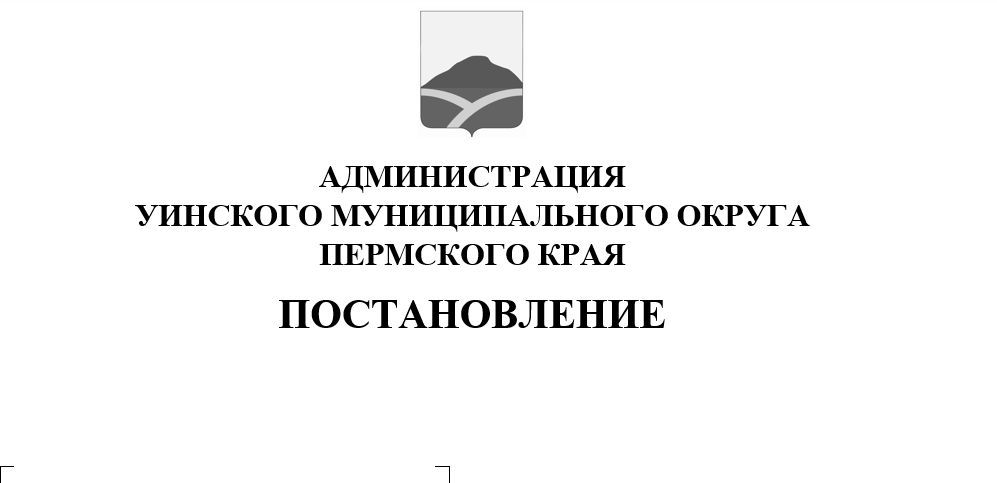 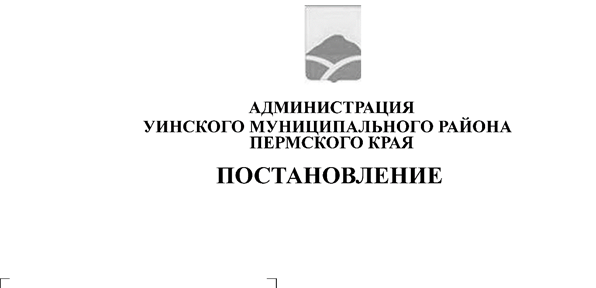 								     25.09.2020   259-01-03-409В соответствии со статьей 179 Бюджетного кодекса Российской Федерации, руководствуясь Федеральным Законом от 06.10.2003 № 131-ФЗ «Об общих принципах организации местного самоуправления в Российской Федерации», постановлением администрации Уинского муниципального округа Пермского края от 05.08.2020 № 259-01-03-346 «Об утверждении порядка разработки, реализации и оценки эффективности муниципальных программ Уинского муниципального округа» администрация Уинского муниципального округаПОСТАНОВЛЯЕТ:1.Утвердить прилагаемый Перечень муниципальных программ Уинского муниципального округа Пермского края. 2. Признать утратившим силу:- постановление администрации Уинского муниципального района от 26.08.2019 № 365-259-01-03 «Об утверждении Перечня муниципальных программ Уинского муниципального округа Пермского края»;- постановление администрации Уинского муниципального района от 09.09.2019 № 398-259-01-03 «О внесении дополнений в постановление администрации Уинского муниципального района от 26.08.2019 № 365-259-01-03 «Об утверждении Перечня муниципальных программ Уинского муниципального округа Пермского края»;- постановление администрации Уинского муниципального района от 07.02.2020 № 80-259-01-03 «О внесении изменений в постановление администрации Уинского муниципального района от 26.08.2019 № 365-259-01-03 «Об утверждении Перечня муниципальных программ Уинского муниципального округа Пермского края».3. Настоящее постановление вступает в силу с момента подписания и применяется к правоотношениям при составлении и исполнении бюджета Уинского муниципального округа Пермского края, начиная с бюджета на 2021 год и плановый период 2022 и 2023 годов, подлежит размещению на официальном сайте администрации Уинского муниципального округа в сети Интернет. 4. Контроль над исполнением настоящего постановления оставляю за собой.  Глава муниципального округа -глава администрации Уинскогомуниципального округа                                                                                А.Н.Зелёнкин      УТВЕРЖДЕН                                                              постановлением администрации                                                               Уинского муниципального округа                                                                от 25.09.2020 259-01-03-409ПереченьМуниципальных программ Уинского муниципального округа Пермского края№ п/пНаименование муниципальных программОтветственные исполнители1Развитие системы образования в Уинском муниципальном округе Пермского краяНачальник управления образования администрации Уинского муниципального округа2Развитие культуры, молодежной политики и туризма в Уинском муниципальном округе Пермского краяНачальник управления культуры, спорта и молодежной политики администрации Уинского муниципального округа3Комплексное развитие сельских территорий Уинского муниципального округа Пермского краяНачальник МКУ «Управление по строительству, ЖКХ и содержанию дорог администрации Уинского муниципального округа»4Управление муниципальным имуществом на территории Уинского муниципального округа Пермского краяНачальник управления имущественных и земельных отношений администрации Уинского муниципального округа5Экономическое развитие Уинского муниципального округа Пермского краяНачальник управления по экономике и сельскому хозяйству администрации Уинского муниципального округа6Управление муниципальными финансами и муниципальным долгом Уинского муниципального округа Пермского краяНачальник финансового управления администрации Уинского муниципального округа7Развитие муниципального управления в Уинском муниципальном округе Пермского краяРуководитель аппарата администрации Уинского муниципального округа8Гармонизация межнациональных и межконфессиональных отношений в Уинском муниципальном округе Пермского краяНачальник управления культуры, спорта и молодежной политики администрации Уинского муниципального округа9Переселение граждан из аварийного жилищного фонда в Уинском муниципальном округе Пермского края Начальник МКУ «Управление по благоустройству Уинского муниципального округа Пермского края»10Обеспечение безопасности жизнедеятельности жителей Уинского муниципального округа Пермского краяНачальник МКУ «Гражданская защита  Уинского муниципального округа Пермского края11Благоустройство на территории Уинского муниципального округа Пермского краяНачальник МКУ «Управление по благоустройству Уинского муниципального округа Пермского края»12Развитие физической культуры и спорта в Уинском муниципальном округе Пермского краяНачальник управления культуры, спорта и молодежной политики администрации Уинского муниципального округа13Профилактика правонарушений, преступлений и наркомании в Уинском муниципальном округе Пермского краяЗаместитель главы по социальным вопросам администрации Уинского муниципального округа14Безопасные и качественные дороги Уинского муниципального округа Пермского краяНачальник МКУ «Управление по строительству, ЖКХ и содержанию дорог администрации Уинского муниципального округа»